                                      Wir lieben was wir tun…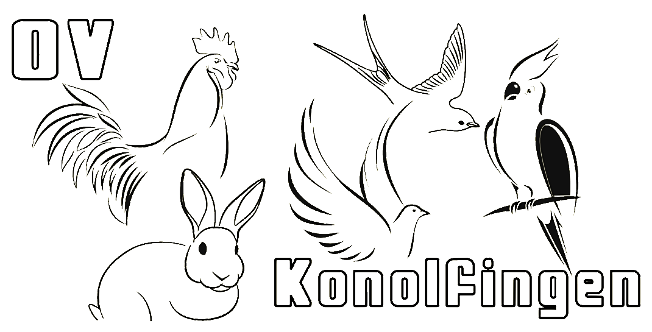 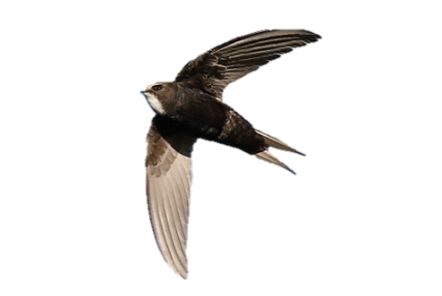 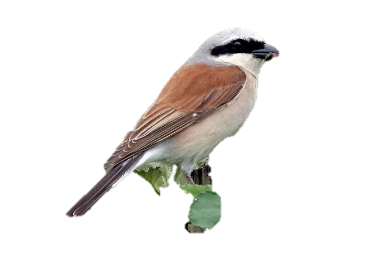 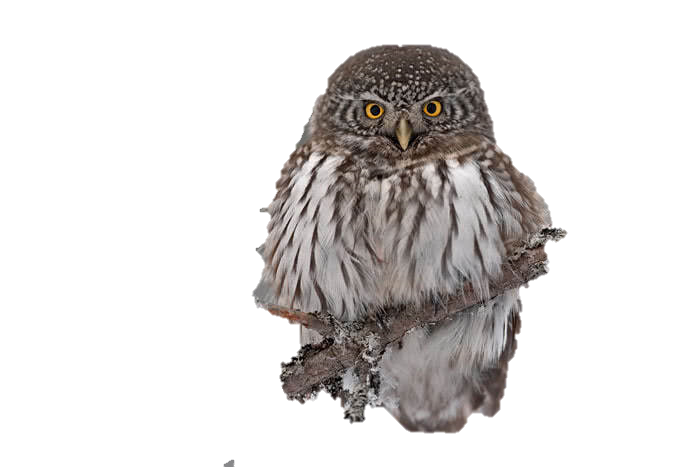 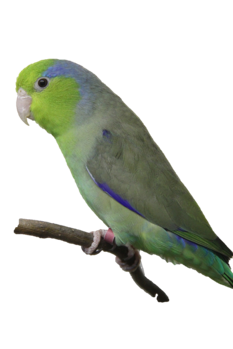 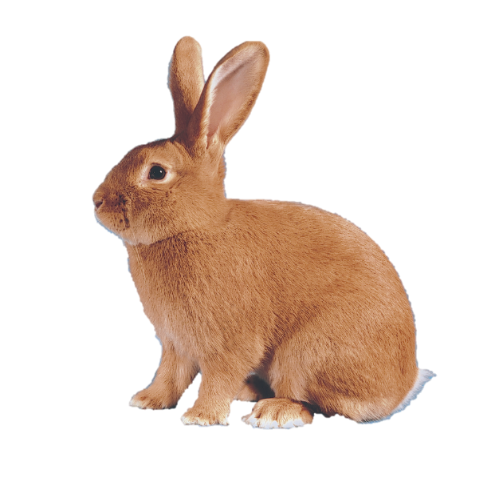 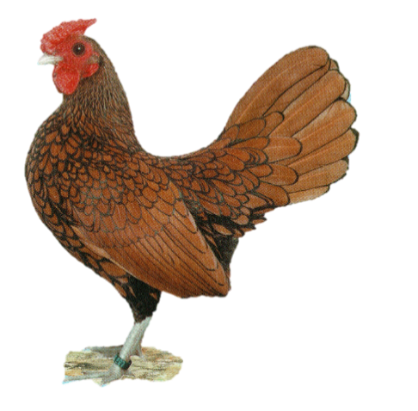 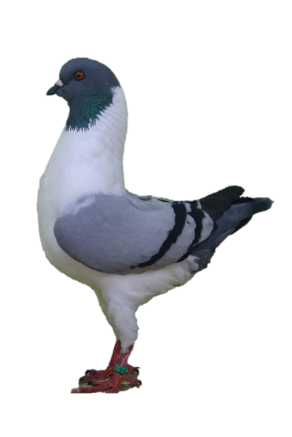 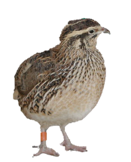 Präsident	Markus Bieri 	+41 31 791 13 40	kusi.bieri@hotmail.comKassierin	Doris Schüpbach	+41 31 791 26 24 	ed.schuepbach@zapp.chSekretär	Willi Blaser	+41 31 791 25 52 	wbk55@quickline.chOV Lokal	Susi Glauser	+41 31 791 14 38 	glawuesu@bluewin.chParkverwalter	Christian Hofer	+41 31 791 05 45	hofer.sonnegg@bluewin.chObmann Tauben	Bernhard Jegerlehner	+41 31 701 07 45 	bernhard.jegerlehner@bluewin.chObmann Kaninchen	Jakob Glauser	+41 31 791 14 38	glawueko@bluewin.chObmann Ziervögel	Ernst Lempen	+41 31 791 34 91	e.lempen@bluewin.chObmann Geflügel	Jakob Glauser	+41 31 791 14 38	glawueko@bluewin.chObmann Natur-/Vogelschutz	Ueli Schmid	+41 79 793 02 62 	ural@zapp.chBeisitzer	Alfred Lehmann	+41 79 218 45 08 	urallehmann@bluewin.chWir freuen uns über jedes Mitgliedob nun AKTIV oder PASSIV, alle sind herzlich willkommen!
JA, ich will Mitglied im Ornithologischen Verein Konolfingen werdenBitte ausgefüllt an folgende Adresse senden oder abgeben:Ornithologischer Verein KonolfingenSekretär Willi BlaserEmmentalstrasse 313510 Konolfingenwww.ovkonolfingen.ch / info@ovkonolfingen.chJugendmitgliedJugendmitgliedgeflügelzuchtJugendmitgliedJugendmitgliedTaubenzuchtJugendmitgliedJugendmitgliedKaninchenzuchtJugendmitgliedJugendmitgliedNatur- und VogelschutzAktivmitgliedAktivmitgliedgeflügelzuchtAktivmitgliedAktivmitgliedTaubenzuchtAktivmitgliedAktivmitgliedKaninchenzuchtAktivmitgliedAktivmitgliedNatur- und VogelschutzPassivmitgliedPassivmitgliedIm OV KonolfingenIch wünsche UnterstützungIch wünsche UnterstützungBei der Geflügelzucht Ich wünsche UnterstützungIch wünsche UnterstützungBei der TaubenzuchtIch wünsche UnterstützungIch wünsche UnterstützungBei der KaninchenzuchtIch wünsche UnterstützungIch wünsche UnterstützungIm Natur- und VogelschutzIch wünsche UnterstützungIch wünsche UnterstützungWir möchten eine Nisthilfe im GartenDatenschutzerklärungMit der Unterzeichnung erkläre ich, dass ich mit der Registrierung meiner festgehaltenen Daten in EDV-Systemen des Vereins und von Ausstellungsorganisationen sowie Im zentralen Adressregister von Kleintiere Schweiz einverstanden bin. Sie dürfen erfasst, gespeichert und mutiert werden. Im Rahmen des Vereinszweckes dürfen Sie bearbeitet, veröffentlicht sowie an die anderen Vereinsmitglieder und dritte weitergegeben werden.DatenschutzerklärungMit der Unterzeichnung erkläre ich, dass ich mit der Registrierung meiner festgehaltenen Daten in EDV-Systemen des Vereins und von Ausstellungsorganisationen sowie Im zentralen Adressregister von Kleintiere Schweiz einverstanden bin. Sie dürfen erfasst, gespeichert und mutiert werden. Im Rahmen des Vereinszweckes dürfen Sie bearbeitet, veröffentlicht sowie an die anderen Vereinsmitglieder und dritte weitergegeben werden.DatenschutzerklärungMit der Unterzeichnung erkläre ich, dass ich mit der Registrierung meiner festgehaltenen Daten in EDV-Systemen des Vereins und von Ausstellungsorganisationen sowie Im zentralen Adressregister von Kleintiere Schweiz einverstanden bin. Sie dürfen erfasst, gespeichert und mutiert werden. Im Rahmen des Vereinszweckes dürfen Sie bearbeitet, veröffentlicht sowie an die anderen Vereinsmitglieder und dritte weitergegeben werden.DatenschutzerklärungMit der Unterzeichnung erkläre ich, dass ich mit der Registrierung meiner festgehaltenen Daten in EDV-Systemen des Vereins und von Ausstellungsorganisationen sowie Im zentralen Adressregister von Kleintiere Schweiz einverstanden bin. Sie dürfen erfasst, gespeichert und mutiert werden. Im Rahmen des Vereinszweckes dürfen Sie bearbeitet, veröffentlicht sowie an die anderen Vereinsmitglieder und dritte weitergegeben werden.NameVornameGeburtsdatumStrassePLZWohnortTelefonMail